GEREFORMEERDE KERK WAPADRANTSONDAG 8 FEBRUARIE 2015 (NAGMAAL)TEMA: MET OOP ARMSTEKSGEDEELTE: Lukas 15:11-32InleidingVoel jy partykeer ook of die lewe darem net te erg is?Dis soos die woeste golwe van die see: dit rol aan, die een na die ander. Jy het net kans vir vinnig asem skep, dan slaan die volgende een jou.En so elke nou-en-dan kom daar ‘n grote. Baie keer sien jy hom nie eens opbou nie. En dan slaan hy jou met ‘n slag. Hy maal jou en spin jou. Dit is soos ‘n groot suising, met borreltjies en sand – alles deurmekaar. Hy ruk jou heen-en-weer. Jy voel magteloos. En net as jy nie meer kan nie, dan spoeg hy jou êrens uit.En wanneer jy dan weer opstaan en diep asem skep, en strompelend weer probeer voortgaan, weet jy al uit ervaring: die volgende een is êrens oppad. Jy kan net nie seker wees wanneer nie.Voel die lewe vir jou ook so?Wens jy dalk dat jy die golwe makliker kan sien aankom – en dat jy meer gerat sal wees om net te weet wat om te doen?Of dat jy nie elke keer so platgeslaan of gefrustreerd of so aggressief sal wees wanneer dit jou tref nie?Wens jy ook dat daar net iemand kan wees wat jou aan die hand kan vat en vir jou kan sê: “Moenie so bekommer nie. Alles sal reg uitwerk. Ons sal anderkant uitkom. Vertrou my. Hou vas aan my...” ?Weet jy wat ? Daar is so ‘n Iemand.Hy staan vir jou en kyk met ‘n hart vol liefde en oë vol deernis. Hy staan vir jou en wag met oop arms...Hy is jou hemelse Vader.En as jy voel dat jy alleen is, dat jy op jou eie is, dat jy alleen met elke golf wat oor jou spoel moet probeer staande bly, met niemand om jou te troos en vas te hou nie...dan beteken dit dat daar om die een of ander rede ‘n struikelblok tussen jou en jou hemelse Vader is! Dan beteken dit dat jy ver van Hom af is.Dan is jy soos die verlore seun waarvan Jesus ons vertel.Ek is seker die meeste van ons ken hierdie verhaal wat Jesus vertel. Die Bybel noem dit ‘n “gelykenis”: want dit is nie ‘n ware verhaal nie, maar iets wat Jesus vertel om ‘n spesifieke boodskap deur middel van ‘n verhaal tuis te bring.Net vir agtergrond: Op hierdie stadium van sy bediening het Jesus al hoe meer kontak begin maak met die tollenaars (belasting invorderaars – wat maar baie skelm te werk gegaan het, want hulle kon alle ekstra geld vir hulleself vat) en allerhande ander sondaars. Hy het selfs dikwels saam met hulle geëet!Vir die Skrifgeleerdes en Fairseërs van sy tyd was dit taboe. En hulle was baie beswaard oor hierdie optrede van Jesus. Jy meng jou nie met die semels nie, was hulle uitgangspunt.Hieroor vertel Jesus dat 3 gelykenisse, wat elkeen te doen het met verlorenheid:Die verlore skaap – waar die boer 1 uit 100 naarstigtelik soek totdat hy hom kry. Want sy skape was meer as net besittings.Die verlore muntstuk – waar die vrou 1 uit 10 munstukke met groot ywer soek, totdat sy dit kry. Want sy was onvolledig as vrou sonder hierdie muntstuk – dit was deel van haar bruidskat.Die verlore seun, waar die pa met groot verlange wag dat 1 van sy 2 seuns terugkom huistoe. Want dit is vlees van sy vlees, bloed van sy bloed.Wat Jesus met hierdie gelykenisse doen, is om sy hart – en veral sy Vader se hart – vir die Fariseërs en Skrifgeleerdes te wys. Want sy Vader se hart het ‘n spesiale plek vir elkeen wat verlore geraak het. En Hy vier fees elke keer as daar een teruggekom het. Partykeer is dit nodig om uit te gaan en te gaan soek. Partykeer wag Hy met verlange en vertroue dat die een wat verlore geraak het, self weer terugkom.Kom ons lees die gelykenis van die verlore seun:  Lees Lukas 15:11-32 (1983 Afrikaanse Vertaling):   Die aangrypende liefde van God se vaderhart...Nou weet jy wat gebeur dikwels wanneer ons ‘n verhaal soos hierdie hoor of lees?Ons is geneig om ons koppe so half meewarig te skud en te sê:	Ja jong, dit is nou tipies.Dit gebeur so baie: hulle is voortvarend, vol van hulleself, hulle mors hulle lewe op...Die arme Pa: dat sy kind tussen die varke moes opeindig!Gelukkig tog dat hierdie een teruggedraai het – en dat sy pa hom vergewe het...  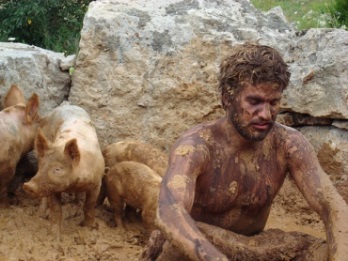 Maar hoeveel keer het jy al gedink:	Dit is ek daardie!	Ek is platgeslaan – tussen die varke.Ek wens ek kon teruggaan...Daardie verlore seun - hoe baie keer in ons lewe is dit nie ek en jy nie!Dink ‘n bietjie mooi: wie van ons is altyd met God, by Hom? Wie van ons dwaal nooit af nie? Wie van ons beleef sy wonderlike teenwoordigheid die hele tyd, ons lewe lank?Want onthou nou: elke keer wat jy twyfel, wat jy angstig raak, wat jy allerhande benoude goed aanvang net om in die golf te kan regop bly – is die kanse goed dat jy ook “weggegaan het na ‘n ver land” (soos Jesus hier van die verlore seun vertel in vers 13). Want dan beteken dit dat jy self probeer regkom – dat jy nie aan Hom vashou nie, dat jy Hom nie eerste vra nie, dat jy van Hom vergeet... Op een of ander manier het daar afstand tussen jou en God gekom.Die jongman van die gelykenis het sonde gepleeg: hy het nie sy vader geëer nie. Hy was gierig. Hy het sy geld vermors. Hy was losbandig. Hy het tussen die varke geëindig – vir ‘n Jood was dit verskriklik, want ‘n vark was ‘n onrein dier voor die Here.Ek en jy doen nie noodwendig hierdie sondes nie.Maar weet jy wat?Ons het ander sondes. En een van die woorde in die Bybel wat met “sonde” vertaal is, het boonop ook te doen daarmee dat jy die doel van jou lewe mis. Dit gaan nie net oor direkte ongehoorsaamheid aan een van die gebooie van die Here nie. Ons glo tog: ek en jy is gemaak met ‘n spesifieke doel: om saam met ons hemelse Vader te lewe – in sy heerlike teenwoordigheid, elke oomblik van elke dag. Hy het my en jou gemaak, gekies, geroep – en vir ons betaal: sy Seun, Jesus Christus, het aan die kruis en by die oop graf daarnaby finaal en volledig vir my en jou betaal. Nou is ons losgekoop uit die mag van die sonde – sodat ons van nuutsaf kan lewe met die doel waarvoor Hy ons gemaak het.En dit is: saam met Hom. By Hom. Met sy arms om ons gevou – terwyl sy soene van liefde op ons reën (net soos die pa waarvan Jesus in hierdie gelykenis vertel – vers 20):Toe hy nog ver aankom, het sy pa hom al gesien en hom innig jammer gekry. Hy hardloop hom tegemoet, omhels hom en soen hom...Dit is waarvoor ek en jy gemaak is. Dit is ons plek. Dit is die doel van ons lewe.En ja, die nuwe hemel en nuwe aarde het nog nie aangebreek nie. Die wêreld is nog steeds ‘n stukkende plek. Daar is nog steeds allerhande slegte goed wat enige oomblik met my en jou kan gebeur. Ons is nog nie in alle opsigte een met God nie. Maar Jesus Christus het reeds volledig die prys vir my en jou betaal. Ons vier dit immers vanoggend weer met die brood en wyn aan die tafel van die Here. En kyk net hoe kragtig is die simboliek: soos wat ek en jy die brood en wyn insluk, word dit onmiddellik deel van ons liggame. Dit wys: ons is een met Hom. Hy is in ons – deur sy Gees wat in ons leef en werk. Niks en niemand kan dit van ons wegneem nie!Een met ons hemelse Vader: dis waarvoor ek en jy gemaak is!Maar hoekom voel ek dan so dikwels verlore en uitgelewer wanneer golf na golf van die lewe oor my slaan?Hoekom wens ek so dat daar iemand kan wees wat my hand vat en my troos en verseker dat alles sal regkom?Hoekom kry ek dan nie reg om in slegte omstandighede eintlik te gaan agteroor sit en met verwondering te kyk hoe my hemelse Vader my hand vat en elke tree saam met my loop nie – en hoe Hy vir my verstommende oplossings en antwoorde gee nie?Hoekom voel ek dan so maklik angstig en moedeloos?Miskien besef jy nie dat jy dan in “ ‘n ver land” is nie. Dat jy verlore geraak het. En dat jy nodig het om terug te draai na jou hemelse Vader toe nie.  Wat in die gelykenis het gemaak dat die verlore seun weer sy Vader gevind het?Sy benarde lewensomstandighede het hom tot besinning gebring. Hy was letterlik op sy knieë gedwing. Hy kon nie meer nie...En toe onthou hy sy pa:	die sekuriteit	die liefde	die versorging.En hy besef dat die gras anderkant die draad toe nie so groen is as wat dit dalk gelyk het nie!En uiteindelik neem hy ‘n wilsbesluit: ek gaan teruggaan en om verskoning vra. Ek gaan myself verneder – ek is selfs bereid om lewenslank my skuld terug te werk as ‘n slaaf. Want selfs dit is strate beter as waar ek nou is en wat ek nou het!‘n Mens kan die prentjie in jou geestesoog sien: platgeslaan, gehawend, uitgemergel, skoorvoetend en al strompelende kom hy daar ver met die pad aan...En dan: die verrassing – die reaksie van sy pa. Hy hardloop met oop arms hom tegemoet. Terloops: dit is nie gedoen in daardie tyd nie. Ouer mans het geloop. Dit was benede hulle waardigheid om te hardloop.Maar nie hierdie pa nie: hy hardloop met oop arms sy seun tegemoet. Hy kan homself nie langer bedwing nie!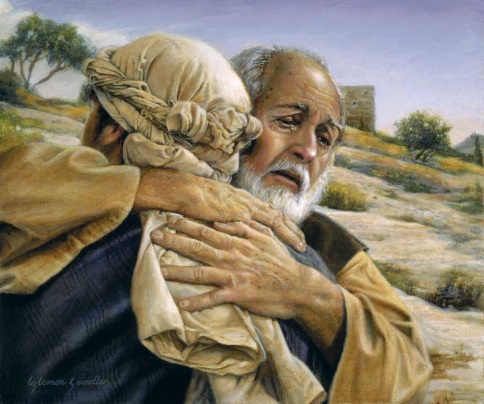 En kyk nou: hy raas nie (niks van “Ek het jou mos gesê!” nie). Hy veroordeel nie. Hy preek nie... Om die waarheid te sê: hy gee sy seun nie eens kan om klaar te praat en te probeer verduidelik en verskoning maak nie. Hy omhels hom, hy soen hom, hy gee hom splinternuwe klere, ‘n blink nuwe ring en nuwe skoene. Alles teken daarvan dat hy hom met blydskap onvoorwaardelik aanvaar en terugverwelkom as sy seun.Die pa vier fees saam met sy seun. Hy maak ‘n groot geleentheid daarvan. Hy laat hom ook nie van stryk bring deur die ouer broer wat veroordeel en weier om te vergewe nie. Hy wil hê almal moet weet: my seun was so goed as dood – maar hy lewe weer. Hy was verlore, “in ‘n ver land”  – maar is weer terug, hier by my!SlotSien jy die hart van jou hemelse Vader – in hierdie gelykenis?Sien jy sy oop arms?Sien jy sy verlange om sy kind weer by Hom te hê?As jy dalk nou in jou lewe eintlik ver weg van jou hemelse Vader is, êrens “in ‘n ver land”, moenie langer tyd mors nie.Moenie langer ‘n lewe leef wat die doel waarvoor jy daar is, mis nie.Draai om.Gaan terug.Jy ken die pad.Hy staan en wag vir jou – met oop arms, gereed om jou te omhels!Amen.  